 «Саратовский край глазами художников - живописцев»музыкально – художественный салон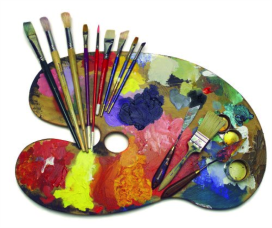 Составила: Дудник Оксана Викторовнамузыкальный руководитель МАДОУ «Детский сад комбинированного вида №75»Энгельс 2015г.                           Музыкально – художественный салон«Саратовский край глазами художников - живописцев»Цель: Развитие чувства патриотизма у детей дошкольного возраста через различные виды искусства: живопись, музыку, литературу.Задачи:формировать представления детей о родном крае.развивать любознательность, наблюдательность, речевую активность воспитанниковпрививать интерес детей к творчеству художников – живописцев нашего края.формировать эмоциональный отклик, бережное отношение к природе и всему живому, к предметам и явлениям окружающей действительности.воспитывать чувство гордости за свою родину, любимый край, знаменитых земляков. воспитывать культуру поведения, культуру речи. Ход досуга:Музыкальны руководитель: Здравствуйте, ребята! Сегодня мы поговорим о самом дорогом, что есть у человека, это – Родина! Что мы Родиной зовём (В. Степанов)1-й ребенок. Что мы Родиной зовём?Дом, где мы с тобой живём,И берёзки, вдоль которыхРядом с мамой мы идём.2-й ребенок. Что мы Родиной зовём?Поле с тонким колоском,Наши праздники и песни,Тёплый вечер за окном.3-й ребенок. Что мы Родиной зовём?Всё, что в сердце бережём,И под небом синим-синимФлаг России над Кремлём.Исполнение песни «Российская земля у нас прекрасна»Ведущая: У каждого на земле человека есть Родина. Как вы думаете, что такое Родина? (Родина – это место, где человек родился, вырос, учился.  Его мама, папа, дом родной, речка, березка, солнышко) Да, все это наша Родина.)- Правильно, дети, родной край близок и дорог сердцу каждого из нас. Здесь проходят детские годы, а часто и жизнь. Знать историю родного края – значит любить настоящее, каждый день вносить свой вклад в строительство новой жизни.Среди чудесных просторов нашей страны России, есть край, где мы живем, где родной наш дом, наша родная земля. Мы живем в краю Саратовском, в Саратовской области. Красив наш Саратовский край. А сейчас мы с вами попадём в атмосферу природы нашей Саратовской области. А помогут нам в этом художники – живописцы нашего края – основатели саратовского пейзажного жанра. И я приглашаю вас в художественную галерею.                                                                                       Дети проходят на стульяМузыкальный руководитель: Посмотрит на экран:Уроженец Саратова (1870-1905гг.) – Виктор Эльпидифорович Борисов – Мусатов – вдохновитель и учитель не только своих земляков, но и всех живописцев – новаторов. С детства рисовал садовые цветы и деревья,  волжские мотивы, перламутровые переливы Волги. Его этюды непосредственны, преобладают спокойно-размеренные ритмы, мягкая цветовая гармония, лёгкость и стремление ввысь. Он любил синие и голубые тона, серебристо – серые, жемчужные и палевые. Сине – зелёная светлая поверхность его работ почти всегда в голубой тональности. В некоторых работах просматриваются белые  розовато – сиреневые тона холодных зимних закатов.         Сам он писал такие строки: «Мы посреди Волги, и потому ничего не видно, кроме сырой мглы. Да и не нужно. Всё заменяет этот сырой воздух. Густой и ароматный до осязания. И такая его масса бесконечная! Это запах весны. Запах затонувших поволжских лесов. Запах лугов и воды. Ведь этот аромат – драгоценность, цену которого люди не знают. Хочется броситься в эту ароматную тьму, расуститься, распылиться в ней».Просмотр картин Борисова – Мусатова.В проникнутых элегическим чувством картинах, как бы подёрнутых дымкой нереальности, главная роль отдана  насыщенному эмоциональным содержанием красивому пейзажу. Изысканно-декоративные, элегические по своему настроению картины Борисова-Мусатова выражают мечту о гармонии человека и природы.        В своём творчестве Борисов-Мусатов  соединил тончайшее чувство природного световоздушного окружения с настоящей поэтической фантазией, преображающей это окружение  в поле миражей и ностальгических грез.Дети исполняют и инсценируют песню«Мир природы» муз.В.ШестаковойДети проходят к экрану.Музыкальный руководитель: Павел Варфоломеевич Кузнецов (1878-1968)     Представитель Саратовской художественной школы. Учился в Боголюбовском рисовальном училище в Саратове, затем преподавал в Московских институтах. Занимался станковой, театрально-декорационной живописью. Писал пейзажи, портреты, натюрморты, жанровые сцены, композиции. Очень много путешествовал по странам ЕвропыП.В.Кузнецов отправился в заволжские степи на кочевья киргизов и калмков. Написанные им полотна – это не пейзажи в обычном смысле и не жанровые зарисовки. Точнее их можно назвать вариациями на одну тему. Все произведения цикла пронизывает одно общее настроение.В тишине и покое степей, в ритме жизни её обитателей открылось ему величие и вечность бытия. И в характере живописи Кузнецов стремился выразить это. Проникнутые замедленным музыкально-певучим ритмом, они исполнены торжественной тишины и покоя. Художник изображал открытое пространство бескрайних степей, зелёной, золотой или сиреневой, с высоким то тихим и нежным, то величественным и торжественным небом. Плавные силуэты людей и обитателей степей иногда органично вплетаются в ритмический строй пейзажа.Музыкальный руководитель: Вы уже знаете, что художники-живописцы для создания своих работ используют многообразие цветовых оттенков. А тона красок делятся на тёплые и холодные. Попробуйте разобраться в этом.Игра «Определи оттенок краски»На столе размещены открытые баночки гуаши. Одна команда детей переносит гуашь тёплых оттенков на отдельно отведённые столы, другая команда определяет холодные оттенки.Музыкальный руководитель приглашает детей к экрану: Русский художник, представитель Саратовской школы живописи - Петр Саввич Уткин (1877-1934).  Родился в семье железнодорожника. Творческое дарование Петра Саввича Уткина отмечено особым лиризмом, одухотворённостью и  музыкальностью произведений, звучащих в унисон с эпохой Серебряного века русского искусства. Большая часть картин исполнена художником в зеленовато-голубой и серебристо-синей тональности. Его фантастические пейзажи, нередко выдержанные в сине-лиловых тонах, причудливая живопись, напоминающая морозные узоры на стекле, создали художнику самого последовательного символиста.Музыкальный руководитель: Необъятна наша Россия,                                                     Но, уверяю вас я,                                                     Что  места любого красивей                                                     Саратовская земля!Ребенок: И красива, и  богата,                Родная сторонка моя.                Любимая, как хороша ты,                Саратовская земля!Ребенок: Озёра, овраги и горы,                Леса, заливные луга,                Степей бесконечных просторы.                Широкая Волга - река.Ребенок: Люблю твою звонкую стужу,                 Бодрящую свежесть ветров.                 Люблю я широкую душу                 Моих дорогих земляков.Ребенок: Застенчивый, с виду суровый,                 Здесь славною жизнью живет                 Простой, хлебосольный, здоровый,                 Саратовский славный народ.Исполнение песни «Наш край» муз. Д.Б. КабалевскогоТо березка, то рябина,Куст ракиты над рекой.Край родной, навек любимый,Где найдешь еще такой!От морей до гор высоких,Посреди родных широт.Все бегут, бегут дорогиИ зовут они вперед.Солнцем залиты долины,И куда ни бросишь взгляд –Край родной, навек любимый,Весь цветет, как вешний сад.Детство наше золотоеВсе светлее с каждым днем!Под счастливою звездоюМы живем в краю родном!Музыкальный руководитель: Сегодня мы познакомились с интересными художниками, которые жили на нашей Саратовской земле. Всю свою жизнь и любовь к родному краю они вложили в свои картины и подарили нам с вами. Мы можем гордиться этим наследием и будем передавать другим поколениям. Возможно, кто-то из вас тоже станет знаменитыми художниками и подарит нашему краю свой талант. Что вам запомнилось, что понравилось? (ответы детей)Музыкальный руководитель: В замечательном краю мы живем. Здесь так много интересного и красивого. Будем любить, и беречь нашу Родину!